2018-2019 Membership Message #6Planning Your Next Church DriveWorthy Brothers,A Church Drive can be very effective if fully planned and implemented.  You will find two attachments: Church Membership Drive Plan & Church Drive – Pulpit Announcements.  This will help you to organize and carry out your next Church Drive successfully.  You may also review suggestions for Church Drives posted on the Supreme website at Recruitment Strategies - Church DriveMany Councils use the annual Columbus Day Membership Drive as their first major Church Drive.Order-Wide Columbus Day Membership DriveSaturday, October 6, and Sunday October 7, 2018If you plan to join in on this Drive order your materials now!  To order supplies for your next Recruitment Drive, officers with access to Officers Online should log in, click the Supplies Online link, and search under Kits for Church Recruitment Drive Kit.Each kit includes the following items:
#100, Membership Documents
#921A, Prospect Cards
#2773, Member Benefit Flyers
#10067, Suggested Pulpit Announcement
#10099, 24 Hours Can Change Your Life
#10100, Why You Should Become a Knight
#10233, 10 Keys to Membership Recruiting Success
#10237, Membership Recruitment and Retention ManualTry adding prayer cards to your Church Drive supplies.  Once again, officers with access to Officers Online should log in, click the Supplies Online link, and search for prayer cards.  Select 2-3 different cards and order enough to give to everyone as they enter church (maybe 500 – 1,000).Remember that we are asking all Councils to use online link to report each Membership Drive 2018-19 Schedule of Membership Drives At the end of each weekend of a drive, you should report the results of the drive using 2018-19 Results of Council Membership DrivesBoth of these links (and others) can always be found at www.CaliforniaKnights.orgClick on the “Membership” tab near the top of the webpage, then select and click the “Membership Links” option and choose the link you need.Please forward this message to any Brother Knight who may choose to use it to help build your Council.Yours in Service,Michael BraultCalifornia State Membership DirectorMembership@CaliforniaKnights.org  619-548-3190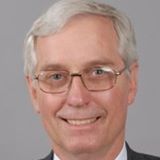 Be not afraid, for nothing is impossible with God!Change a Life, Recruit a New Knight!